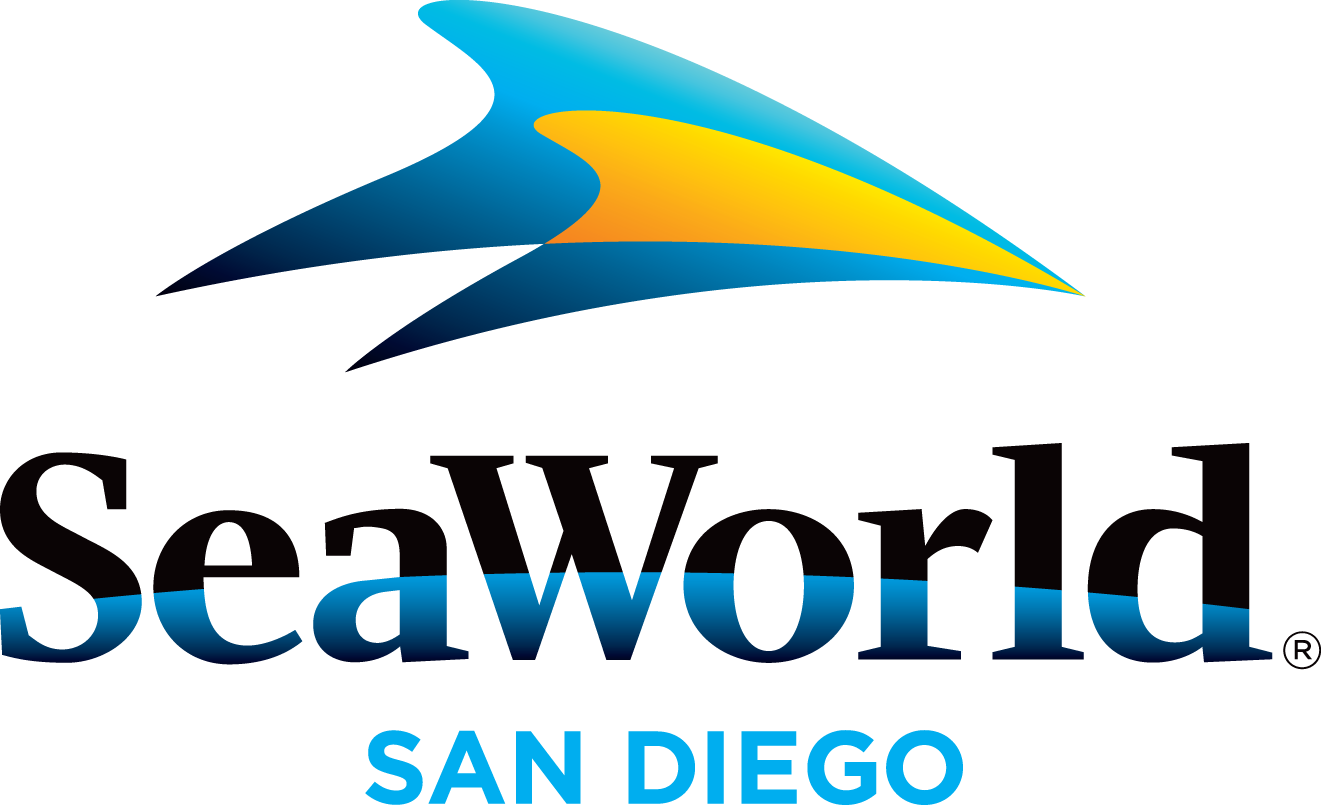 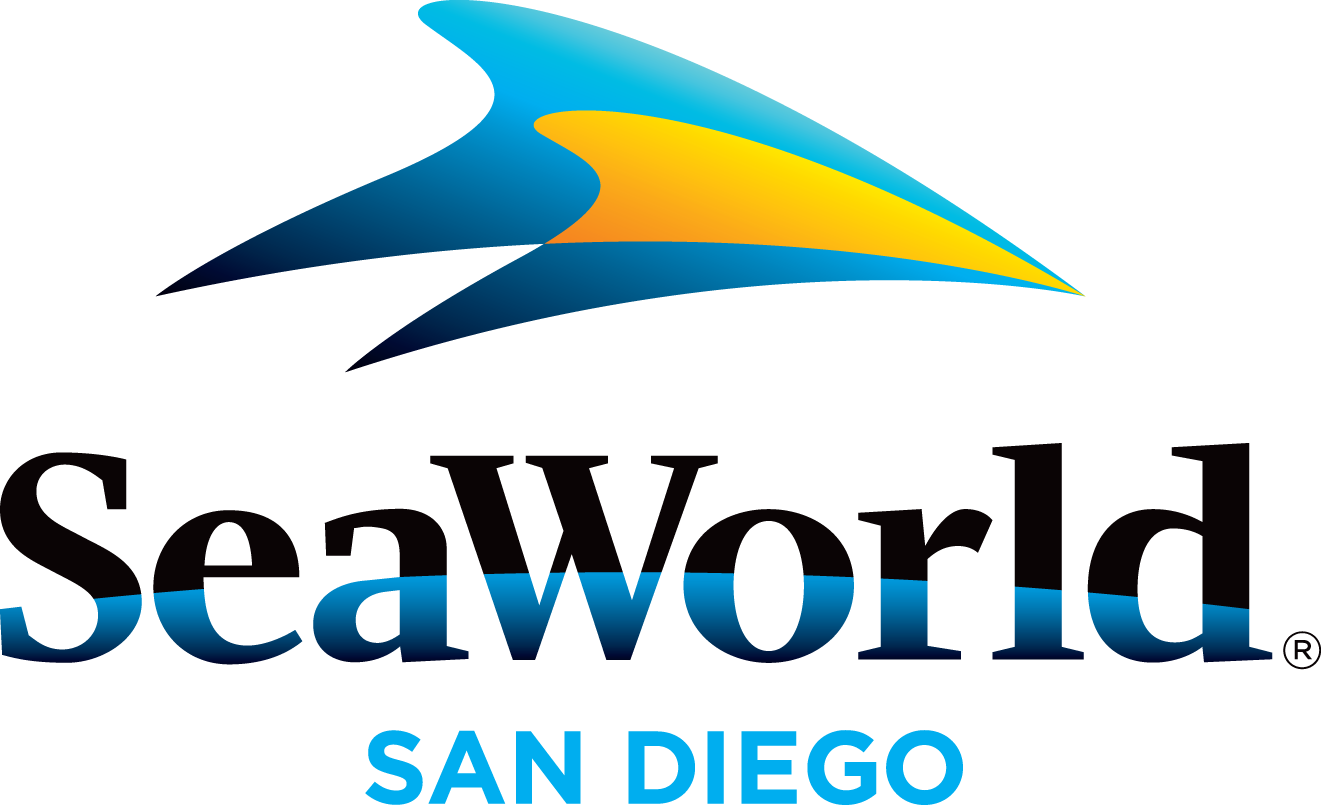 SEAWORLD SAN DIEGO2016 FACT SHEETOVERVIEW: 	With more than 160 million visitors since its opening in 1964, SeaWorld® San Diego is one of the most popular marine parks in the world. The founding principles of education, entertainment, research and conservation make SeaWorld an ideal place to learn about, enjoy and gain an appreciation for some of the ocean’s most fascinating animals. SeaWorld San Diego is one of 11 parks operated by SeaWorld Parks & Entertainment®.DESCRIPTION: 	Spread across 190 acres on beautiful Mission Bay Park, SeaWorld is known for spectacular animal shows, interactive attractions, aquariums, rides, beautiful landscaping and education programs for all ages. And of course, Shamu®! Nearby SeaWorld in Chula Vista is Aquatica SeaWorld’s Waterpark®, a lushly landscaped waterpark with up-close animal experiences, high-speed thrills and the amenities of a beachside resort. Aquatica opens for its fourth season May 28 (open daily through Sept. 5; weekends only through Oct. 9). LOCATION: 	Off I-5 on SeaWorld Drive on Mission Bay, 10 minutes north of downtown San Diego, the San Diego International Airport and Amtrak’s downtown station.  PARK HOURS: 	Opening and closing times vary by season.  Hours are extended during seasonal periods, such as summer and winter holidays. Call (800) 257-4268 or visit www.SeaWorldSanDiego.com.ADMISSION: 	$89, ages 10 and older; $83, ages 3–9; free, under 3. Discounts available for groups and AAA members. The Waves of Honor program provides complimentary admission for military and family members. Online registration is required; please visit www.WavesofHonor.com. Military members may also visit their Information, Tickets & Tours offices for discounted park tickets. Annual Pass Memberships, the Fun Card and other ticket products make SeaWorld an even better value. Parking: $16 for cars; $21 for RVs, campers and Up-Close; $11 for motorcycles.INFORMATION: 	For general park information: (800) 257-4268 or www.SeaWorldSanDiego.com. For information about marine animals, visit www.SeaWorld.org. SERVICES: 	Strollers, wheelchairs, lockers and pet kennels available for rental. Diaper-changing stations, first aid, automated teller machines, taxi and bus parking information all found on site. Charging station for electric vehicles available for park guests in parking lot; electronic device charging stations located in the park. SeaWorld provides special parking, restrooms, telephones and access to shows, attractions and meal facilities for guests with disabilities. Show scripts available at Guest Services and at show stadiums. Access brochures available at Guest Relations.  For TDD call (619) 226-3907. For information about services for guests with disabilities, visit www.SeaWorldSanDiego.com.  SEASONAL EVENTS FOR 2016FEBRUARY—Lunar New Year at SeaWorld honors the tradition of wishing good fortune and happiness to family and friends. The park’s Lunar New Year Festival area (located just east of Explorer’s Reef™) will feature Asian-inspired culinary offerings and a stage featuring cultural performances, such as taiko drummers, lion dancers and fan dancers. The Chinese Acrobats of Hebei will perform 25-minute acrobatic shows at Mission Bay Theater. Lunar New Year takes place on select dates Jan. 30–Feb. 21.MARCH—Guests can celebrate the natural world we share during SeaWorld Wild Days on weekends March 5–27. Visitors get up close with SeaWorld’s zoological team and learn firsthand the ways they can make a difference with their own everyday actions. APRIL—SeaWorld’s Magic Weekends will be back for a second year are internationally headlining magicians bringing their mystical and astounding shows to the park’s Mission Bay Theater, weekends April 2–May 1. Strolling magicians also will roam pathways captivating guests and make cameo appearances at some of the park’s shows.MAY—Foodies and craft beer aficionados are going to love SeaWorld Seven Seas Food Festival, featuring craft beer from Stone Brewing Co. and other local breweries, plus international cuisine representing California fusion, the Caribbean, Europe, the Pacific Islands and more. Wine also will be served and local bands will perform throughout the day at Garden Plaza. Seven Seas Food Festival takes place weekends May 7–June 12.ALL SUMMER—During Summer Nights at SeaWorld, guests can enjoy all their favorite SeaWorld attractions by day and then stay late to take in fireworks and special nighttime animal shows, Shamu’s Celebration: Light Up The Night and Sea Lions Tonite. By day, Cirque de la Mer®, an acrobatic odyssey performed on and above Mission Bay, will be featured as well. Summer Nights take place select dates May 28–Sept. 5.JULY/AUGUST—SeaWorld® will reverberate with incredible performances during SeaWorld’s Summer Vibes on select dates June 25–Aug. 14. Three international variety acts will bring their amazing talents to the park’s Mission Bay Theater during this seven-week event.NEW!—Mexican culture and heritage will be celebrated with California-Mexican food, music and dance during Fiestas Patrias, an exciting, three-weekend festival Sept. 3–18.FALL—During SeaWorld’s Halloween Spooktacular®, kids can show up in costume and enjoy a Halloween-themed sea lion and otter show, Clyde & Seamore’s Big Halloween Bash, plus colorful costume characters and trick-or-treating among a sea-inspired atmosphere. Halloween Spooktacular takes place weekends Sept. 24–Oct. 30.WINTER—SeaWorld’s Christmas Celebration® is back with Shamu®, Santa, sea lions and more, Nov. 18, 2016–Jan. 1, 2017. Guests can grab hot cocoa and experience the inspiring killer whale show, Shamu® Christmas Miracles; the hilarious sea lion and otter show, Clyde & Seamore's Christmas Special; Dolphin Island Christmas; and The Pets Rule Christmas. Families also can enjoy the nightly lighting of the 40-foot animated tree and more, all under the glow of SeaWorld’s 320-foot Skytower Christmas Tree of Lights.  SEAWORLD SHOWSOne OceanOne Ocean® stars SeaWorld’s majestic killer whales as ambassadors of the sea, and the ocean as the center of our natural world. The show features spectacular whale behaviors including thrilling, high-energy leaps and multiple whales performing simultaneously.  Shamu® Stadium—with its three-story set, panoramic LED screens and hundreds of surround-sound speakers—features special effects that envelop guests in the show experience, including brilliantly colored lights, soaring fountains, stunning underwater imagery and an original, contemporary musical score with global rhythms.   Killer Whales: Up CloseSeaWorld’s newest killer whale show takes a deeper dive into the world of the ocean’s top predator, as the training staff shares how they care for the park’s killer whale family. Trainers answer questions, including how many types of killer whales are there? What do they eat? Why are they black and white? To take the experience even further, guests can download an informative PDF booklet before or after the show and discover even more about these majestic marine mammals.Dolphin DaysDolphin Days combines high-energy animal behaviors with a close-up look at SeaWorld’s dolphins and pilot whales and the relationship they have with their trainers. This show also includes audience participation, allowing guests to develop an even more personal connection with some of SeaWorld’s most amazing animal ambassadors. Note: Dolphin Stadium is closed for a major rehabilitation project through sometime in April 2016; in the interim, Dolphin Point Playtime presentations are being offered at Dolphin Point.  Sea Lions LIVESea Lions LIVE®, SeaWorld’s sketch comedy show, stars the park’s prank-loving pinnipeds Clyde® and Seamore® and the always-adorable O.P. Otter® who poke fun at popular TV shows with their own renditions, including “Dancing with the Pinnipeds” (a parody of “Dancing with the Stars”) and “SLSI” (“Sea Lion Scene Investigation”).Pets Rule!In this zany show, clever canines, curious cats, beautiful birds and unpredictable pigs take charge and show humans who’s the boss. Pets Rule! ® is one of the largest shows in the country featuring primarily shelter-adopted animals. The stars of this show even have some exotic cast mates, including emus and kangaroos!  Cirque de la MerA daytime summer show performed at Cirque Stadium on Mission Bay, Cirque de la Mer® features a variety of colorful “amphibians,” a combination of humans and sea creatures, who visit SeaWorld® and demonstrate their super-human abilities. Cirque de la Mer takes place in the daytime on select dates during Summer Nights at SeaWorld.ANIMAL ATTRACTIONS AND EXPERIENCESAquariums at SeaWorld feature nearly 13,000 fishes and invertebrates representing more than 500 species found around the globe, from the Great Barrier Reef off Australia and the Amazon River of Brazil to the waters off the coast of Southern California. A new exhibit at Aquarium de la Mer features giant Pacific octopus, Caribbean octopus, two-spot octopus, cuttlefish and nautilus. Aquaria: World of Fishes showcases one of the largest schools of piranhas on exhibit, as well as prehistoric alligator gar, massive fruit-eating pacus, leopard sharks and thousands of colorful reef fish. The Beluga Encounter at Wild Arctic® is for guests who want a more personal experience with beluga whales without getting in the water. During this 10-minute, trainer-guided experience, guests are guaranteed to touch, feed and learn training techniques for beluga whales, while also learning about their natural history, husbandry and conservation. Cost is $50 plus park admission. Advance registration not required. During the Beluga Interaction Program at SeaWorld®, guests slip into wet suits and set foot in the 55-degree water to touch, feed and give training signals to beluga whales.  Program fee is $170 plus park admission and includes wet suits, booties, lockers, changing facilities and showers. Participants must be at least 10 years old and 48 inches tall.  Advance registration required. Dine With Shamu is more than just a dining experience—it’s exclusive, intimate and unforgettable. While enjoying a delicious buffet on Shamu’s private poolside patio, guests meet killer whale trainers and see Shamu® in a whole new light. The cost, not including tax, gratuity and park admission, is $40 for ages 10 and older ($20 for ages 3–9).  Breakfast With Shamu also is offered on select days for $26 for ages 10 and older ($16 for ages 3–9).  Advance registration required. The Dolphin Encounter at Dolphin Point is for guests who want a more personal experience with bottlenose dolphins without getting in the water. During this 10-minute, trainer-guided experience, guests are guaranteed to touch, feed and help train bottlenose dolphins, while also learning about their natural history, conservation and training. Cost is $60 plus park admission. Advance registration required. The Dolphin Interaction Program was created for guests looking for a more exclusive,   in-water interaction with these beautiful animals. After donning a wet suit and booties, participants take a dip in the dolphins’ habitat where they get to feed, touch and even cue the animals for trained behaviors. The program fee is $215 plus park admission and includes wet suit, lockers, changing facilities and showers. Participants must be at least 10 years old and 48 inches tall. Advance registration required. At Dolphin Point, guests can interact with bottlenose dolphins throughout the day during trainer-led sessions called “dolphin connections.” During dolphin connections, trainers get in the water and play, swim and splash with the dolphins. Guests around the ledge of the pool can get in on the fun and become part of the action while learning about these amazing marine mammals and SeaWorld's training techniques. Guests may even have the opportunity to rub down, feed, watch a medical checkup or give the dolphins training signals just like a SeaWorld® dolphin trainer. The daily experience is free with park admission and the schedule is listed on the park map. Note: Dolphin Stadium is closed for a major rehabilitation project through sometime in April 2016; in the interim, Dolphin Point Playtime presentations are being offered at Dolphin Point. With Explorer’s Reef, SeaWorld® has reinvented the way guests approach and enter the park. Explorer’s Reef™ immediately transports guests into the world of the sea as they pass beneath an iconic and stunning wave structure and get immersed in a coral reef that gives them the feeling of walking on the bottom of the ocean. In this underwater oasis, they have their first chance to experience the beauty and wonder of incredible marine animals through up-close interactions with shark pups, rays, horseshoe crabs and cleaner fish in four state-of-the-art freshwater and saltwater touch pools. A beach-themed, concierge-style ticketing area provides a single location to purchase admission and sign up for tours, animal interactions and dining experiences. Guided Tours offer guests an exclusive behind-the-scenes view of SeaWorld® and the chance to learn fascinating facts about the animals that most people don’t know.  Participants get up close and personal with amazing bottlenose dolphins, or interact with other incredible animals such as threatened or endangered sea turtles or penguins. Guests may even discover unique creatures in the park’s behind-the-scenes Aquarium Lab. Advance registration required. Manta, SeaWorld’s mega attraction, features a 100,000-gallon, marine-life habitat with California bat rays that guests can touch and feed. Manta® also includes a double-launch roller coaster with a 54-foot drop and twists and turns that make riders feel like they’re soaring and diving like a giant manta ray.  Otter Outlook features a display of California sea otters taken in by SeaWorld® through the Sea Otter Research and Conservation program at the Monterey Bay Aquarium. At specified times each day, keepers treat guests to an otter presentation during which they educate guests about the species and demonstrate enrichment activities for the otters. The California sea otter is listed as a threatened species by the U.S. Fish & Wildlife Service.  Threats include oil spills, entanglement in fishing nets and diseases.The Penguin Encounter features more than 350 penguins representing five Antarctic and sub-Antarctic species (gentoo, Adélie, macaroni, king and emperor). Guests get a close-up look at these delightful animals as they swim and waddle in the 25-degree, snow-filled habitat. SeaWorld® San Diego has one of the world’s only successful emperor penguin breeding colonies outside the Antarctic, with 21 successful hatchings since 1980. The Penguin Encounter® also is home to nearly 90 puffins and murres, and to warm-weather Magellanic penguins, native to South America, who live in a habitat outside the Encounter.    Shamu’s Underwater Viewing offers unparalleled views of Shamu® and friends as they swim, play and socialize. With a specially-designed observation area and a panoramic, underwater viewing gallery, the opportunities for close-up observation of these magnificent marine mammals are unsurpassed.Shark Encounter takes SeaWorld® guests under water with sharks and tropical fish. The 280,000-gallon attraction features a 57-foot acrylic tube running the length of the sharks’ habitat. Sand tiger, bonnethead, blacktip and whitetip reef sharks are among the species living in this popular attraction.Turtle Reef features a 280,000-gallon, coral reef-themed aquarium with dozens of threatened green sea turtles ranging in age from 7 to more than 50 years old. Turtle Reef™also features thousands of tropical fish; an interactive game called Race for the Beach; a touch-screen map, Turtlelink, where guests can learn about sea turtle tracking and SeaWorld’s rescue efforts; and a ride called Riptide Rescue.  Wild Arctic features a journey to a realistic Arctic research station in the frozen North aboard a simulated jet helicopter, followed by encounters with beluga whales, polar bears, seals and walruses. In January 2016, SeaWorld welcomed two new walruses to the Wild Arctic family: Mitik, a 3½-year-old male and Chouchou, a 5½-year-old female; both can be seen on exhibit with Seahook, a 37-year-old female. CONSERVATION AND EDUCATIONHubbs-SeaWorld Research Institute (HSWRI) is a public, non-profit organization dedicated to providing effective solutions to conflicts that arise between human activity and the marine world. HSWRI celebrates its 53rd anniversary in 2016 and continues to focus on rare, endangered and threatened species and habitats, replenishing depleted fishery resources, conserving marine animals and advancing science literacy. Access to SeaWorld's extensive marine zoological collection and superb facilities are unique assets that provide the Institute with unparalleled opportunities to advance its public-trust mission “to return to the sea some measure of the benefits derived from it.” Public support of HSWRI promotes its scientists’ ability to conduct visionary and exploratory research that will positively impact the future’s most pressing marine-life challenges. For more information, visit www.hswri.org.	Through the SeaWorld Animal Rescue and Rehabilitation Program, SeaWorld’s animal care specialists have rescued, treated, rehabilitated and returned thousands of animals that were ill, injured or stranded. On average, 65 to 70 percent of the animals rescued annually are rehabilitated and returned to the wild. Since 1965, SeaWorld® San Diego has rescued more than 16,000 animals, with sea lions, seals and marine birds comprising the vast majority of those animals rescued. The park’s Rescue Team also routinely comes to the aid of dolphins, whales and sea turtles. In 2015, SeaWorld’s Rescue Team cared for an unprecedented number of ill, injured and stranded marine mammals as a result of an Unusual Mortality Event (UME) that caused juvenile sea lions to strand on beaches along the central and Southern California coastline. The marine mammal species rescued in 2015 were: 990 California sea lions, 31 northern elephant seals, 24 harbor seals, 10 fur seals and two common dolphins. The mammal rescue team also responded to five entangled humpback whales and one fin whale off the Southern California coast in 2015, successfully disentangling three of the humpback whales. The park’s aquarium team came to the aid of three sea turtles, and the park’s bird rescue team also was busy, taking in and caring for 386 marine birds, including grebes, pelicans, gulls, herons and dozens of other species. The park’s goal is to return rescued, nursed-to-health animals to the wild for a second chance at life. Park guests can learn more about SeaWorld’s rescue program by visiting the Rescue Plaza near Shamu Stadium, where two video screens play footage of marine mammals, seabirds and turtles that were rescued by SeaWorld. They also can tune in to the popular “Sea Rescue” show on Saturdays on ABC. Members of the public who see a marine animal that appears ill or abandoned can call SeaWorld’s Rescue Hotline at (800) 541-SEAL or report the stranding online at www.SeaWorldSanDiego.com (click on Animals, then Report Stranded Animals).         	The SeaWorld & Busch Gardens Conservation Fund is a registered, non-profit foundation that has granted $11 million in support of projects around the world. In addition to direct support of environmental, research and conservation projects, SeaWorld Parks & Entertainment® provides financial support and human resources to the Fund. It also offers an outlet for visitors to the parks, as well as the general public, to help protect wildlife. The Fund commits 100 percent of donations to on-the-ground wildlife conservation.SeaWorld Camps offer the experience of a lifetime, with activities ranging from touching and feeding marine animals, to kayaking and snorkeling on Mission Bay. Resident Camp, for grades five through 12, is a five-night adventure where campers discover firsthand how to care for SeaWorld’s animals. During Day Camp, preschoolers through ninth graders learn about the park’s animals, create crafts and play games. One-night Sleepovers and multiple-night Group Camps are also available. For more information, call (800) 257-4268.  SeaWorld’s Oiled Wildlife Care Center is an example of a successful private and public partnership dedicated to environmental stewardship. This facility employs lessons learned from past oil spills and improvements in wildlife rescue, care and rehabilitation. When not being used for oil spill response, the 8,000-square-foot complex houses ill or injured animals being cared for in SeaWorld’s Animal Rescue and Rehabilitation Program.RIDESBayside Skyride and Skytower are two landmark SeaWorld® rides. The Bayside Skyride offers a scenic ride above the bay; the Skytower takes passengers high above SeaWorld for a panoramic view of Mission Bay, the Pacific Ocean, downtown San Diego and beyond.  Journey to Atlantis is a wet and wild water coaster experience on eight-passenger Greek fishing boats, featuring a 60-foot plunge. The six-minute adventure tells the tale of Atlantis through a simulated flood, projected lights, fog and water cannons.      Manta is SeaWorld’s mega-attraction, featuring a double-launch roller coaster with a 54-foot drop and twists and turns that make riders feel like they’re soaring and diving like a giant manta ray. Manta® also includes a 100,000-gallon, marine-life habitat with California bat rays that guests can touch and feed. Riptide Rescue, an exciting ride that spins passengers in boats on a rescue mission of their own, is part of SeaWorld’s Turtle Reef™, which features a coral reef-themed aquarium with dozens of threatened sea turtles; thousands of tropical fish; a game called Race for the Beach; and a touch-screen map. Sesame Street Bay of Play rides include Abby’s Sea Star Spin, a 36-passenger teacup-type ride that turns ’round and ’round as it twirls; Elmo’s Flying Fish, which gently soars up and down on a journey through an imaginary ocean; and Oscar’s Rocking Eel, a ride that spins and slides from side to side.  Shipwreck Rapids takes passengers on an adventure through raging rapids, roaring waterfalls, past sunbathing sea turtles and a near collision with a ship’s propeller. At journey’s end, castaways can relax and satisfy their appetites at Shipwreck Reef Café®.  Wild Arctic takes guests on a journey to the frozen North where getting there is half the fun. Visitors board a simulated jet helicopter for an exhilarating ride with bumps, jumps and thrills (non-motion also available). Disembarking guests find a realistic Arctic research station that brings them face to face with beluga whales, polar bears, seals and walruses. —SeaWorld—Created: January 2016